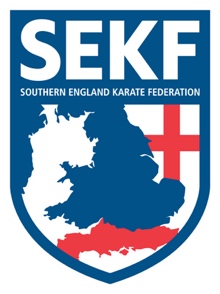 Squad ManagerCollin Rudkin6Th Dan                                             Squad Coach                              Squad Captain                                             Danny Rudkin                              James Arnold                                                  5th Dan                                          1st Dan                                                                       I have pleasure in announcing that all students’ blue belt and above, are invited to an International Karate Match with Fran Salazar and his students from Spain on Saturday 19th January 2019’ at New Milton Health & Leisure Centre, Gore road. BH25 6RR. The International karate match will consist of both kata and kumite training. Students will receive a special certificate for attending.	REGISTRATION          -	   3.45pm – 3.55pm         KATA TRAINING         -	   4.00pm – 5.30pm                           BREAK          -            5.30pm – 6.00pm    KUMITE TRAINING         -            6.00pm – 7.15pm                        PHOTOS          -            7.15pm – 7.30pm	                    COST          -           £20.00               ELITE SQUAD         -           £10.00If you wish to participate in this exciting event, please return the slip below by Sunday 13th January with payment. ……………………………………………………………………………..STUDENT NAME: _______________________________    TEL: _____________INTERNATIONAL MATCH:		                                   £20.00_________SIGNED: ____________________________     TOTAL PAID: ________________ (Please make cheques payable to SEKF)Club Enquiries               -	  collinrudkin@gmail.comCollin               -     07966 303 585